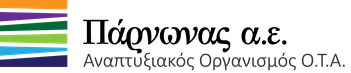 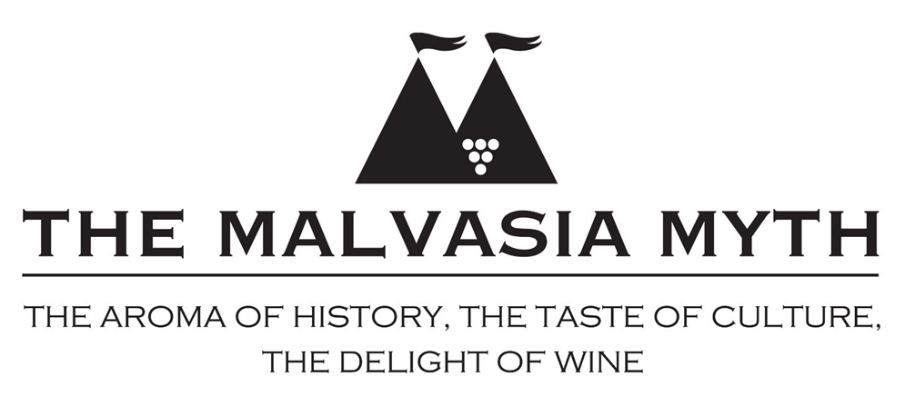 ΕΡΩΤΗΜΑΤΟΛΟΓΙΟ ΕΚΔΗΛΩΣΗΣ ΕΝΔΙΑΦΕΡΟΝΤΟΣ ΣΥΜΜΕΤΟΧΗΣ ΣΕ ΔΡΑΣΕΙΣ ΤΟΥ ΣΧΕΔΙΟΥ ΔΙΑΚΡΑΤΙΚΗΣ ΣΥΝΕΡΓΑΣΙΑΣ ΜΕ ΤΙΤΛΟ «ΜΑΛΒΑΖΙΑΣ ΜΥΘΟΣ»  ΥΠΟΜΕΤΡΟ 19.3 ΤΟΥ ΜΕΤΡΟΥ 19 ΤΟΥ ΠΑΑ 2014-2020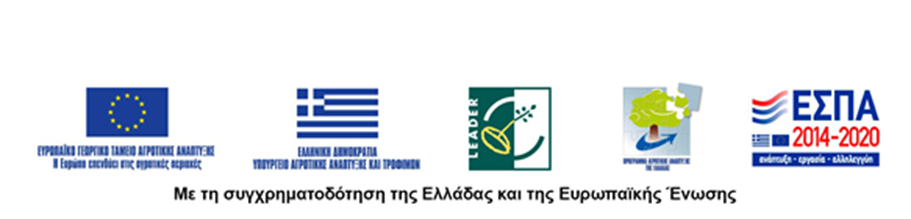 Παρακαλούμε συμπληρώστε τα παρακάτω πεδία.Προσωπικά στοιχείαΕπαγγελματική δραστηριότητα:Στοιχεία επιχείρησης/φορέαΧαρακτηριστικά επιχείρησηςΣχέση με τον οίνο Μαλβαζία και σχετικά προϊόντα και υπηρεσίες:Στόχος είναι η καταγραφή της σχετικότητας της επιχείρησης/φορέα με τις δράσεις του σχεδίου. Ενδιαφέρον για συμμετοχή στο τοπικό δίκτυο επιχειρήσεων που προωθούν τον Μαλβαζία οίνο:Στόχος της δράσης είναι η ίδρυση ενός τοπικού δικτύου εστιατορίων, καταστημάτων οίνου, οινοθηκών (που παρέχουν και Μαλβαζία οίνο), και επιχειρήσεων κατάλυσης και τουρισμού, εφόσον εντάσσουν στο προφίλ τους την προσέγγιση του Μύθου Μαλβαζία ή και Μαλβαζία οίνο. Οι συμμετέχοντες στο Δίκτυο φορείς θα μπορούν, για παράδειγμα να διοργανώνουν ειδικές εκδηλώσεις παρουσίασης και γευσιγνωσίας ή να συμμετέχουν σε εκδηλώσεις που οργανώνονται από άλλους φορείς. Ενδιαφέρον για συνεργατική δράσηΣυμμετοχή και υποστήριξη στην υλοποίηση των τοπικών δράσεων του σχεδίου και στις δράσεις ανάπτυξης και προώθησης του γαστρονομικού, του οινικού και του πολιτιστικού τουρισμού. Ενδιαφέρον για συμμετοχή σε εκπαιδευτικές επισκέψεις και εκδηλώσειςΣτο πλαίσιο της προώθησης του Μαλβαζία μύθου και της ενσωμάτωσής του στην ταυτότητα κάθε περιοχής θα σχεδιαστούν και θα διεξαχθούν εκπαιδευτικές επισκέψεις (study visits) σε περιοχές παραγωγής Μαλβαζία στη Μεσόγειο για την απόκτηση τεχνογνωσίας και την καταγραφή καλών πρακτικών στις υπό επίσκεψη περιοχές.Προσωπικά δεδομένα Ονοματεπώνυμο E-mailΤηλέφωνοΔιεύθυνσηΑμπελουργόςΕπαγγελματίας εστίασηςΟινοποιόςΕπαγγελματίας φιλοξενίας  Εκπρόσωπος τοπικής αυτοδιοίκησηςΕπαγγελματίας τουρισμούΕκπρόσωπος φορέαΠροσδιορίστε:Προσδιορίστε:Προσδιορίστε:Προσδιορίστε:ΆλλοΠροσδιορίστε:Προσδιορίστε:Προσδιορίστε:Προσδιορίστε:ΕπωνυμίαΔιεύθυνσηΤηλέφωνοWebsiteE-mailΝαιΕφαρμογή συστημάτων διασφάλισης ποιότητας.Προσδιορίστε τι:ΝαιΠαράγω αμπελοοινικά προϊόντα, μαλβαζία οίνο, άλλα τοπικά προϊόντα.Προσδιορίστε τι:ΝαιΠαρέχω αμπελοοινικά προϊόντα, μαλβαζία οίνο, τοπικές συνταγές κ.ά. στην επιχείρησή μου.Προσδιορίστε τι:ΝαιΔημιουργώ πολιτιστικές δράσεις, γεγονότα, φεστιβάλ, εκδόσεις, ημερίδες κ.ά. περί αμπελοοινικού τομέα/ μαλβαζία, τοπικής γαστρονομίας και πολιτισμού.Προσδιορίστε τι:ΝαιΚαταγραφή πιθανών προτάσεων για τη σύσταση του δικτύου:Καταγραφή πιθανών προτάσεων για τη σύσταση του δικτύου:ΝαιΚαταγραφή πιθανών προτάσεων προώθησης του τουριστικού προϊόντος:Καταγραφή πιθανών προτάσεων προώθησης του τουριστικού προϊόντος:ΝαιΝαιΣυμφωνώ με τη συλλογή, αποθήκευση και επεξεργασία των στοιχείων μου από την Εταιρεία, σύμφωνα με τον Γενικό Κανονισμό Προστασίας Προσωπικών Δεδομένων (GDPR), με αποκλειστικό σκοπό την τηλεφωνική και ηλεκτρονική ενημέρωσή μου σχετικά με την εκδήλωση ενδιαφέροντος συμμετοχής σε δράσεις του Σχεδίου Διακρατικής Συνεργασίας «Μαλβαζίας Μύθος».Συμφωνώ με τη συλλογή, αποθήκευση και επεξεργασία των στοιχείων μου από την Εταιρεία, σύμφωνα με τον Γενικό Κανονισμό Προστασίας Προσωπικών Δεδομένων (GDPR), με αποκλειστικό σκοπό την τηλεφωνική και ηλεκτρονική ενημέρωσή μου σχετικά με την εκδήλωση ενδιαφέροντος συμμετοχής σε δράσεις του Σχεδίου Διακρατικής Συνεργασίας «Μαλβαζίας Μύθος».